ORDER FORMSPORTS ORDERSPlease fill out this form and bring it with you to your scheduled photo appointment.The pricing on this form is only valid for orders taken during your scheduled photo appointment.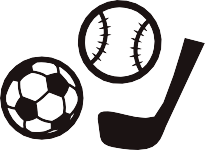 If you have any questions, please ask them, we would be happy to help you!Please pay attention to all items with multiple options. If no selection is made, your order will come with the choice indicated with bold type. Prices are subject to change without notice. Please ensure you have filled your order form accurately, There are no refunds for personalized products.SPECIALTY ITEMSPlease pay attention to items with multiple options.If no selection is made your order will come with the choice indicated in bold type.BACK PAGE TOTAL:   	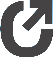 PLAYER INFORMATION (Please take your time and print clearly. The information you print will appear exactly as you write it)PLAYER INFORMATION (Please take your time and print clearly. The information you print will appear exactly as you write it)PLAYER INFORMATION (Please take your time and print clearly. The information you print will appear exactly as you write it)PLAYER INFORMATION (Please take your time and print clearly. The information you print will appear exactly as you write it)PLAYER INFORMATION (Please take your time and print clearly. The information you print will appear exactly as you write it)PLAYER INFORMATION (Please take your time and print clearly. The information you print will appear exactly as you write it)Player Number:PlayerFirst Name:PlayerFirst Name:PlayerFirst Name:PlayerLast Name:PlayerLast Name:Parent Name(s):Parent Name(s):Parent Name(s):Parent Name(s):Phone Number w/ Area Code:Phone Number w/ Area Code:Email:Email:Email:Email:Email:Email:By entering your email you agree that MVP may contact you via email.By entering your email you agree that MVP may contact you via email.By entering your email you agree that MVP may contact you via email.By entering your email you agree that MVP may contact you via email.By entering your email you agree that MVP may contact you via email.By entering your email you agree that MVP may contact you via email.Team Name & Age Group:Team Name & Age Group:Team Name & Age Group:Team Name & Age Group:Team Name & Age Group:Team Name & Age Group:Trader Card InfoTrader Card InfoTrader Card InfoTrader Card InfoTrader Card InfoTrader Card InfoNickname:Position:Height:Height:Weight:Years Playing:Head Coach:Head Coach:Head Coach:Manager:Manager:Manager:Photos and Cards with Graphic Templates (All new templates please see product display for samples of all available products)Photos and Cards with Graphic Templates (All new templates please see product display for samples of all available products)Photos and Cards with Graphic Templates (All new templates please see product display for samples of all available products)Photos and Cards with Graphic Templates (All new templates please see product display for samples of all available products)Photos and Cards with Graphic Templates (All new templates please see product display for samples of all available products)Photos and Cards with Graphic Templates (All new templates please see product display for samples of all available products)Item #	Price	Quantity	TotalItem #	Price	Quantity	TotalItem #	Price	Quantity	TotalItem #	Price	Quantity	TotalItem #	Price	Quantity	TotalItem #	Price	Quantity	Total2Player Mount - Pro-Line Player Mount (Team and Individual Photo) on Custom BorderIncluded in RegistrationIncluded in RegistrationIncluded in RegistrationAdditional Mounts and CardsAdditional Mounts and CardsAdditional Mounts and CardsAdditional Mounts and CardsAdditional Mounts and CardsAdditional Mounts and Cards2Player Mount - Pro-Line Player Mount ( Team and Individual Photo) on Custom Border3Team Mount - Mounted Photo of Team Photo Only5Set of 9 Premium Trader CardsScrapbooking ItemsScrapbooking ItemsScrapbooking ItemsScrapbooking ItemsScrapbooking ItemsScrapbooking Items6Autograph Book712” x 12” Scrapbook Page - Includes Player & Team Photo8FAN PACK: Unmounted Player Mount, Glossy B Sheet, Coffee Mug, Plastic Rect. Keychain, Beer Mug15Digital File Emailed to You - Groups Not Available, Price Per ImageGlossy Photo Sheets (Photos only - no additional graphics)Glossy Photo Sheets (Photos only - no additional graphics)Glossy Photo Sheets (Photos only - no additional graphics)Glossy Photo Sheets (Photos only - no additional graphics)Glossy Photo Sheets (Photos only - no additional graphics)Glossy Photo Sheets (Photos only - no additional graphics)10 - Glossy Photo Sheets A through G Colour Layouts Below	Sheet	Price	Quantity	Total10 - Glossy Photo Sheets A through G Colour Layouts Below	Sheet	Price	Quantity	Total10 - Glossy Photo Sheets A through G Colour Layouts Below	Sheet	Price	Quantity	Total10 - Glossy Photo Sheets A through G Colour Layouts Below	Sheet	Price	Quantity	Total10 - Glossy Photo Sheets A through G Colour Layouts Below	Sheet	Price	Quantity	Total10 - Glossy Photo Sheets A through G Colour Layouts Below	Sheet	Price	Quantity	Total8 x 10	5 x 75 x 7Sheet A	Sheet B	Sheet C	Sheet D	Sheet E	Sheet F	Sheet G8 x 10	5 x 75 x 7Sheet A	Sheet B	Sheet C	Sheet D	Sheet E	Sheet F	Sheet G8 x 10	5 x 75 x 7Sheet A	Sheet B	Sheet C	Sheet D	Sheet E	Sheet F	Sheet GPayment InformationPayment InformationPayment InformationPayment InformationPayment InformationPayment InformationPayment InformationPayment InformationE-transfers Payable toE-transfers Payable toE-transfers Payable toE-transfers Payable toE-transfers Payable toE-transfers Payable toOFFICE USE - INITIALSCashR#Debit 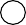 Visa M/C 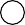 Etransfer All prices include GSTAll prices include GSTCard #:Card #:Card #:Card #:Card #:Card #:Front Page TotalCardholder Name:Cardholder Name:Cardholder Name:Cardholder Name:Cardholder Name:Cardholder Name:Back Page TotalExpiry Date:Expiry Date:Expiry Date:Signature:Signature:Signature:Grand TotalCategoryItem #DescriptionPricePriceQuantityTotalFOR YOUR WALLS198”x 10” Chromaluxe Panel8”x 10” Chromaluxe Panel8”x 10” Chromaluxe Panel8”x 10” Chromaluxe Panel8”x 10” Chromaluxe Panel8”x 10” Chromaluxe Panel8”x 10” Chromaluxe Panel8”x 10” Chromaluxe Panel8”x 10” Chromaluxe Panel8”x 10” Chromaluxe Panel8”x 10” Chromaluxe Panel8”x 10” Chromaluxe Panel8”x 10” Chromaluxe Panel8”x 10” Chromaluxe Panel8”x 10” Chromaluxe Panel8”x 10” Chromaluxe Panel8”x 10” Chromaluxe Panel8”x 10” Chromaluxe Panel8”x 10” Chromaluxe Panel8”x 10” Chromaluxe Panel8”x 10” Chromaluxe Panel8”x 10” Chromaluxe Panel8”x 10” Chromaluxe Panel208”x 10” Custom Photo Frame with Photo Insert8”x 10” Custom Photo Frame with Photo Insert8”x 10” Custom Photo Frame with Photo Insert8”x 10” Custom Photo Frame with Photo Insert8”x 10” Custom Photo Frame with Photo Insert8”x 10” Custom Photo Frame with Photo Insert8”x 10” Custom Photo Frame with Photo Insert8”x 10” Custom Photo Frame with Photo Insert8”x 10” Custom Photo Frame with Photo Insert8”x 10” Custom Photo Frame with Photo Insert8”x 10” Custom Photo Frame with Photo Insert8”x 10” Custom Photo Frame with Photo Insert8”x 10” Custom Photo Frame with Photo Insert8”x 10” Custom Photo Frame with Photo Insert8”x 10” Custom Photo Frame with Photo Insert8”x 10” Custom Photo Frame with Photo Insert8”x 10” Custom Photo Frame with Photo Insert8”x 10” Custom Photo Frame with Photo Insert8”x 10” Custom Photo Frame with Photo Insert8”x 10” Custom Photo Frame with Photo Insert8”x 10” Custom Photo Frame with Photo Insert8”x 10” Custom Photo Frame with Photo Insert8”x 10” Custom Photo Frame with Photo Insert2318” x 24” Minor League Poster18” x 24” Minor League Poster18” x 24” Minor League Poster18” x 24” Minor League Poster18” x 24” Minor League Poster18” x 24” Minor League Poster18” x 24” Minor League Poster18” x 24” Minor League Poster18” x 24” Minor League Poster18” x 24” Minor League Poster18” x 24” Minor League Poster18” x 24” Minor League Poster18” x 24” Minor League Poster18” x 24” Minor League Poster18” x 24” Minor League Poster18” x 24” Minor League Poster18” x 24” Minor League Poster18” x 24” Minor League Poster18” x 24” Minor League Poster18” x 24” Minor League Poster18” x 24” Minor League Poster18” x 24” Minor League Poster18” x 24” Minor League Poster24Felt PennantFelt PennantFelt PennantFelt PennantFelt PennantFelt PennantFelt PennantFelt PennantFelt PennantFelt PennantFelt PennantFelt PennantFelt PennantFelt PennantFelt PennantFelt PennantFelt PennantFelt PennantFelt PennantFelt PennantFelt PennantFelt PennantFelt PennantHOME DECOR27Magazine CoverMagazine CoverMagazine CoverMagazine CoverMagazine CoverMagazine CoverMagazine CoverMagazine CoverMagazine CoverMagazine CoverMagazine CoverMagazine CoverMagazine CoverMagazine CoverMagazine CoverMagazine CoverMagazine CoverMagazine CoverMagazine CoverMagazine CoverMagazine CoverMagazine CoverMagazine Cover32Door HangerDoor HangerDoor HangerDoor HangerDoor HangerDoor HangerDoor HangerDoor HangerDoor HangerDoor HangerDoor HangerDoor HangerDoor HangerDoor HangerDoor HangerDoor HangerDoor HangerDoor HangerDoor HangerDoor HangerDoor HangerDoor HangerDoor Hanger33Blanket - 50” x 60” Plush Blanket with Player PhotoBlanket - 50” x 60” Plush Blanket with Player PhotoBlanket - 50” x 60” Plush Blanket with Player PhotoBlanket - 50” x 60” Plush Blanket with Player PhotoBlanket - 50” x 60” Plush Blanket with Player PhotoBlanket - 50” x 60” Plush Blanket with Player PhotoBlanket - 50” x 60” Plush Blanket with Player PhotoBlanket - 50” x 60” Plush Blanket with Player PhotoBlanket - 50” x 60” Plush Blanket with Player PhotoBlanket - 50” x 60” Plush Blanket with Player PhotoBlanket - 50” x 60” Plush Blanket with Player PhotoBlanket - 50” x 60” Plush Blanket with Player PhotoBlanket - 50” x 60” Plush Blanket with Player PhotoBlanket - 50” x 60” Plush Blanket with Player PhotoBlanket - 50” x 60” Plush Blanket with Player PhotoBlanket - 50” x 60” Plush Blanket with Player PhotoBlanket - 50” x 60” Plush Blanket with Player PhotoBlanket - 50” x 60” Plush Blanket with Player PhotoBlanket - 50” x 60” Plush Blanket with Player PhotoBlanket - 50” x 60” Plush Blanket with Player PhotoBlanket - 50” x 60” Plush Blanket with Player PhotoBlanket - 50” x 60” Plush Blanket with Player PhotoBlanket - 50” x 60” Plush Blanket with Player Photo34Blanket - 60” x 80” Plush Blanket with Player PhotoBlanket - 60” x 80” Plush Blanket with Player PhotoBlanket - 60” x 80” Plush Blanket with Player PhotoBlanket - 60” x 80” Plush Blanket with Player PhotoBlanket - 60” x 80” Plush Blanket with Player PhotoBlanket - 60” x 80” Plush Blanket with Player PhotoBlanket - 60” x 80” Plush Blanket with Player PhotoBlanket - 60” x 80” Plush Blanket with Player PhotoBlanket - 60” x 80” Plush Blanket with Player PhotoBlanket - 60” x 80” Plush Blanket with Player PhotoBlanket - 60” x 80” Plush Blanket with Player PhotoBlanket - 60” x 80” Plush Blanket with Player PhotoBlanket - 60” x 80” Plush Blanket with Player PhotoBlanket - 60” x 80” Plush Blanket with Player PhotoBlanket - 60” x 80” Plush Blanket with Player PhotoBlanket - 60” x 80” Plush Blanket with Player PhotoBlanket - 60” x 80” Plush Blanket with Player PhotoBlanket - 60” x 80” Plush Blanket with Player PhotoBlanket - 60” x 80” Plush Blanket with Player PhotoBlanket - 60” x 80” Plush Blanket with Player PhotoBlanket - 60” x 80” Plush Blanket with Player PhotoBlanket - 60” x 80” Plush Blanket with Player PhotoBlanket - 60” x 80” Plush Blanket with Player Photo35BookmarkBookmarkBookmarkBookmarkBookmarkBookmarkBookmarkBookmarkBookmarkBookmarkBookmarkBookmarkBookmarkBookmarkBookmarkBookmarkBookmarkBookmarkBookmarkBookmarkBookmarkBookmarkBookmark36Coasters with Holder (While Supplies Last)Coasters with Holder (While Supplies Last)Coasters with Holder (While Supplies Last)Coasters with Holder (While Supplies Last)Coasters with Holder (While Supplies Last)Coasters with Holder (While Supplies Last)Coasters with Holder (While Supplies Last)Coasters with Holder (While Supplies Last)Coasters with Holder (While Supplies Last)Coasters with Holder (While Supplies Last)Coasters with Holder (While Supplies Last)Coasters with Holder (While Supplies Last)Coasters with Holder (While Supplies Last)Coasters with Holder (While Supplies Last)Coasters with Holder (While Supplies Last)Coasters with Holder (While Supplies Last)Coasters with Holder (While Supplies Last)Coasters with Holder (While Supplies Last)Coasters with Holder (While Supplies Last)Coasters with Holder (While Supplies Last)Coasters with Holder (While Supplies Last)Coasters with Holder (While Supplies Last)Coasters with Holder (While Supplies Last)37Metal OrnamentsMetal OrnamentsMetal OrnamentsMetal OrnamentsMetal OrnamentsMetal OrnamentsATreeTreeTreeBStarStarStarStarCHeartHeartHeartDSnowflakeSnowflakeSnowflake37Pewter Snowflake OrnamentPewter Snowflake OrnamentPewter Snowflake OrnamentPewter Snowflake OrnamentPewter Snowflake OrnamentPewter Snowflake OrnamentPewter Snowflake OrnamentPewter Snowflake OrnamentPewter Snowflake OrnamentPewter Snowflake OrnamentPewter Snowflake OrnamentPewter Snowflake OrnamentPewter Snowflake OrnamentPewter Snowflake OrnamentPewter Snowflake OrnamentPewter Snowflake OrnamentPewter Snowflake OrnamentPewter Snowflake OrnamentPewter Snowflake OrnamentPewter Snowflake OrnamentPewter Snowflake OrnamentPewter Snowflake OrnamentPewter Snowflake Ornament39Pillow Case - 20” x 30” Moisture Wicking & BreathablePillow Case - 20” x 30” Moisture Wicking & BreathablePillow Case - 20” x 30” Moisture Wicking & BreathablePillow Case - 20” x 30” Moisture Wicking & BreathablePillow Case - 20” x 30” Moisture Wicking & BreathablePillow Case - 20” x 30” Moisture Wicking & BreathablePillow Case - 20” x 30” Moisture Wicking & BreathablePillow Case - 20” x 30” Moisture Wicking & BreathablePillow Case - 20” x 30” Moisture Wicking & BreathablePillow Case - 20” x 30” Moisture Wicking & BreathablePillow Case - 20” x 30” Moisture Wicking & BreathablePillow Case - 20” x 30” Moisture Wicking & BreathablePillow Case - 20” x 30” Moisture Wicking & BreathablePillow Case - 20” x 30” Moisture Wicking & BreathablePillow Case - 20” x 30” Moisture Wicking & BreathablePillow Case - 20” x 30” Moisture Wicking & BreathablePillow Case - 20” x 30” Moisture Wicking & BreathablePillow Case - 20” x 30” Moisture Wicking & BreathablePillow Case - 20” x 30” Moisture Wicking & BreathablePillow Case - 20” x 30” Moisture Wicking & BreathablePillow Case - 20” x 30” Moisture Wicking & BreathablePillow Case - 20” x 30” Moisture Wicking & BreathablePillow Case - 20” x 30” Moisture Wicking & Breathable44Puzzle - 252 PiecesPuzzle - 252 PiecesPuzzle - 252 PiecesPuzzle - 252 PiecesPuzzle - 252 PiecesPuzzle - 252 PiecesPuzzle - 252 PiecesPuzzle - 252 PiecesPuzzle - 252 PiecesPuzzle - 252 PiecesPuzzle - 252 PiecesPuzzle - 252 PiecesPuzzle - 252 PiecesPuzzle - 252 PiecesPuzzle - 252 PiecesPuzzle - 252 PiecesPuzzle - 252 PiecesPuzzle - 252 PiecesPuzzle - 252 PiecesPuzzle - 252 PiecesPuzzle - 252 PiecesPuzzle - 252 PiecesPuzzle - 252 Pieces45Oven Mitt and Pot Holder (one of each)Oven Mitt and Pot Holder (one of each)Oven Mitt and Pot Holder (one of each)Oven Mitt and Pot Holder (one of each)Oven Mitt and Pot Holder (one of each)Oven Mitt and Pot Holder (one of each)Oven Mitt and Pot Holder (one of each)Oven Mitt and Pot Holder (one of each)Oven Mitt and Pot Holder (one of each)Oven Mitt and Pot Holder (one of each)Oven Mitt and Pot Holder (one of each)Oven Mitt and Pot Holder (one of each)Oven Mitt and Pot Holder (one of each)Oven Mitt and Pot Holder (one of each)Oven Mitt and Pot Holder (one of each)Oven Mitt and Pot Holder (one of each)Oven Mitt and Pot Holder (one of each)Oven Mitt and Pot Holder (one of each)Oven Mitt and Pot Holder (one of each)Oven Mitt and Pot Holder (one of each)Oven Mitt and Pot Holder (one of each)Oven Mitt and Pot Holder (one of each)Oven Mitt and Pot Holder (one of each)46MousepadMousepadMousepadMousepadMousepadMousepadMousepadMousepadMousepadMousepadMousepadMousepadMousepadMousepadMousepadMousepadMousepadMousepadMousepadMousepadMousepadMousepadMousepad47MagneticsMagneticsMagneticsMagneticsACalendarCalendarCalendarB3 Large Trader Cards3 Large Trader Cards3 Large Trader Cards3 Large Trader Cards3 Large Trader Cards3 Large Trader Cards3 Large Trader Cards3 Large Trader CardsC 6Game Day TicketsGame Day TicketsGame Day TicketsGame Day TicketsGame Day Tickets514 Hook Coat/Medal Rack4 Hook Coat/Medal Rack4 Hook Coat/Medal Rack4 Hook Coat/Medal Rack4 Hook Coat/Medal Rack4 Hook Coat/Medal Rack4 Hook Coat/Medal Rack4 Hook Coat/Medal Rack4 Hook Coat/Medal Rack4 Hook Coat/Medal Rack4 Hook Coat/Medal Rack4 Hook Coat/Medal Rack4 Hook Coat/Medal Rack4 Hook Coat/Medal Rack4 Hook Coat/Medal Rack4 Hook Coat/Medal Rack4 Hook Coat/Medal Rack4 Hook Coat/Medal Rack4 Hook Coat/Medal Rack4 Hook Coat/Medal Rack4 Hook Coat/Medal Rack4 Hook Coat/Medal Rack4 Hook Coat/Medal Rack526” x 6” Keepsake Box6” x 6” Keepsake Box6” x 6” Keepsake Box6” x 6” Keepsake Box6” x 6” Keepsake Box6” x 6” Keepsake Box6” x 6” Keepsake Box6” x 6” Keepsake Box6” x 6” Keepsake Box6” x 6” Keepsake Box6” x 6” Keepsake Box6” x 6” Keepsake Box6” x 6” Keepsake Box6” x 6” Keepsake Box6” x 6” Keepsake Box6” x 6” Keepsake Box6” x 6” Keepsake Box6” x 6” Keepsake Box6” x 6” Keepsake Box6” x 6” Keepsake Box6” x 6” Keepsake Box6” x 6” Keepsake Box6” x 6” Keepsake BoxSPORTS STUFF56Premium Sports TagPremium Sports TagPremium Sports TagPremium Sports TagPremium Sports TagPremium Sports TagPremium Sports TagPremium Sports TagPremium Sports TagPremium Sports TagPremium Sports TagPremium Sports TagPremium Sports TagPremium Sports TagPremium Sports TagA RA RectangleectangleectangleBRoundRound57Laminated Bag TagLaminated Bag TagLaminated Bag TagLaminated Bag TagLaminated Bag TagLaminated Bag TagLaminated Bag TagLaminated Bag TagLaminated Bag TagLaminated Bag TagAStandard Hang TagStandard Hang TagStandard Hang TagStandard Hang TagStandard Hang TagStandard Hang TagStandard Hang TagBGrit Bag InsertGrit Bag InsertGrit Bag InsertGrit Bag Insert60Hockey PuckHockey PuckHockey PuckHockey PuckHockey PuckHockey PuckHockey PuckHockey PuckHockey PuckHockey PuckHockey PuckHockey PuckHockey PuckHockey PuckHockey PuckHockey PuckHockey PuckHockey PuckHockey PuckHockey PuckHockey PuckHockey PuckHockey Puck62Helmet Decals with Group Logo and Player Number (No Photo)Helmet Decals with Group Logo and Player Number (No Photo)Helmet Decals with Group Logo and Player Number (No Photo)Helmet Decals with Group Logo and Player Number (No Photo)Helmet Decals with Group Logo and Player Number (No Photo)Helmet Decals with Group Logo and Player Number (No Photo)Helmet Decals with Group Logo and Player Number (No Photo)Helmet Decals with Group Logo and Player Number (No Photo)Helmet Decals with Group Logo and Player Number (No Photo)Helmet Decals with Group Logo and Player Number (No Photo)Helmet Decals with Group Logo and Player Number (No Photo)Helmet Decals with Group Logo and Player Number (No Photo)Helmet Decals with Group Logo and Player Number (No Photo)Helmet Decals with Group Logo and Player Number (No Photo)Helmet Decals with Group Logo and Player Number (No Photo)Helmet Decals with Group Logo and Player Number (No Photo)Helmet Decals with Group Logo and Player Number (No Photo)Helmet Decals with Group Logo and Player Number (No Photo)Helmet Decals with Group Logo and Player Number (No Photo)Helmet Decals with Group Logo and Player Number (No Photo)Helmet Decals with Group Logo and Player Number (No Photo)Helmet Decals with Group Logo and Player Number (No Photo)Helmet Decals with Group Logo and Player Number (No Photo)63Clipboard - Check OneATeamBPlayerPlayerProperty of:Property of:Property of:Property of:Property of:FOR YOUR KEYS65Plastic Key ChainPlastic Key ChainPlastic Key ChainPlastic Key ChainPlastic Key ChainPlastic Key ChainPlastic Key ChainPlastic Key ChainPlastic Key ChainPlastic Key ChainPlastic Key ChainPlastic Key ChainPlastic Key ChainPlastic Key ChainPlastic Key ChainA RA RectangleectangleectangleBSquareSquare66Metal Key ChainMetal Key ChainMetal Key ChainMetal Key ChainMetal Key ChainMetal Key ChainMetal Key ChainMetal Key ChainMetal Key ChainMetal Key ChainMetal Key ChainMetal Key ChainMetal Key ChainMetal Key ChainMetal Key ChainA RA RectangleectangleectangleBOvalOval68Custom Team Lanyard (No Photo)Custom Team Lanyard (No Photo)Custom Team Lanyard (No Photo)Custom Team Lanyard (No Photo)Custom Team Lanyard (No Photo)Custom Team Lanyard (No Photo)Custom Team Lanyard (No Photo)Custom Team Lanyard (No Photo)Custom Team Lanyard (No Photo)Custom Team Lanyard (No Photo)Custom Team Lanyard (No Photo)Custom Team Lanyard (No Photo)Custom Team Lanyard (No Photo)Custom Team Lanyard (No Photo)Custom Team Lanyard (No Photo)Custom Team Lanyard (No Photo)Custom Team Lanyard (No Photo)Custom Team Lanyard (No Photo)Custom Team Lanyard (No Photo)Custom Team Lanyard (No Photo)Custom Team Lanyard (No Photo)Custom Team Lanyard (No Photo)Custom Team Lanyard (No Photo)OTHER STUFF70Note Pads - (2) 5.5” x 8.5” Note PadsNote Pads - (2) 5.5” x 8.5” Note PadsNote Pads - (2) 5.5” x 8.5” Note PadsNote Pads - (2) 5.5” x 8.5” Note PadsNote Pads - (2) 5.5” x 8.5” Note PadsNote Pads - (2) 5.5” x 8.5” Note PadsNote Pads - (2) 5.5” x 8.5” Note PadsNote Pads - (2) 5.5” x 8.5” Note PadsNote Pads - (2) 5.5” x 8.5” Note PadsNote Pads - (2) 5.5” x 8.5” Note PadsNote Pads - (2) 5.5” x 8.5” Note PadsNote Pads - (2) 5.5” x 8.5” Note PadsNote Pads - (2) 5.5” x 8.5” Note PadsNote Pads - (2) 5.5” x 8.5” Note PadsNote Pads - (2) 5.5” x 8.5” Note PadsNote Pads - (2) 5.5” x 8.5” Note PadsNote Pads - (2) 5.5” x 8.5” Note PadsNote Pads - (2) 5.5” x 8.5” Note PadsNote Pads - (2) 5.5” x 8.5” Note PadsNote Pads - (2) 5.5” x 8.5” Note PadsNote Pads - (2) 5.5” x 8.5” Note PadsNote Pads - (2) 5.5” x 8.5” Note PadsNote Pads - (2) 5.5” x 8.5” Note Pads71Dog TagsDog TagsDog TagsDog TagsDog TagsDog TagsDog TagsDog TagsDog TagsDog TagsDog TagsDog TagsDog TagsDog TagsDog TagsDog TagsDog TagsDog TagsDog TagsDog TagsDog TagsDog TagsDog Tags73Scribbler - 150 PagesScribbler - 150 PagesScribbler - 150 PagesScribbler - 150 PagesScribbler - 150 PagesScribbler - 150 PagesScribbler - 150 PagesScribbler - 150 PagesScribbler - 150 PagesScribbler - 150 PagesScribbler - 150 PagesScribbler - 150 PagesScribbler - 150 PagesScribbler - 150 PagesScribbler - 150 PagesScribbler - 150 PagesScribbler - 150 PagesScribbler - 150 PagesScribbler - 150 PagesScribbler - 150 PagesScribbler - 150 PagesScribbler - 150 PagesScribbler - 150 Pages74Skate Towel (No Photo)Skate Towel (No Photo)Skate Towel (No Photo)Skate Towel (No Photo)Skate Towel (No Photo)Skate Towel (No Photo)Skate Towel (No Photo)Skate Towel (No Photo)Skate Towel (No Photo)Skate Towel (No Photo)Skate Towel (No Photo)Skate Towel (No Photo)Skate Towel (No Photo)Skate Towel (No Photo)Skate Towel (No Photo)Skate Towel (No Photo)Skate Towel (No Photo)Skate Towel (No Photo)Skate Towel (No Photo)Skate Towel (No Photo)Skate Towel (No Photo)Skate Towel (No Photo)Skate Towel (No Photo)76Photo Button (3 inch)vPhoto Button (3 inch)vPhoto Button (3 inch)vPhoto Button (3 inch)vPhoto Button (3 inch)vPhoto Button (3 inch)vPhoto Button (3 inch)vPhoto Button (3 inch)vPhoto Button (3 inch)vPhoto Button (3 inch)vPhoto Button (3 inch)vPhoto Button (3 inch)vPhoto Button (3 inch)vPhoto Button (3 inch)vPhoto Button (3 inch)vPhoto Button (3 inch)vPhoto Button (3 inch)vPhoto Button (3 inch)vPhoto Button (3 inch)vPhoto Button (3 inch)vPhoto Button (3 inch)vPhoto Button (3 inch)vPhoto Button (3 inch)v77Zipper Pulls (2) (No Photo)Zipper Pulls (2) (No Photo)Zipper Pulls (2) (No Photo)Zipper Pulls (2) (No Photo)Zipper Pulls (2) (No Photo)Zipper Pulls (2) (No Photo)Zipper Pulls (2) (No Photo)Zipper Pulls (2) (No Photo)Zipper Pulls (2) (No Photo)Zipper Pulls (2) (No Photo)Zipper Pulls (2) (No Photo)Zipper Pulls (2) (No Photo)Zipper Pulls (2) (No Photo)Zipper Pulls (2) (No Photo)Zipper Pulls (2) (No Photo)Zipper Pulls (2) (No Photo)Zipper Pulls (2) (No Photo)Zipper Pulls (2) (No Photo)Zipper Pulls (2) (No Photo)Zipper Pulls (2) (No Photo)Zipper Pulls (2) (No Photo)Zipper Pulls (2) (No Photo)Zipper Pulls (2) (No Photo)78Floor Mat - 18” x 24”Floor Mat - 18” x 24”Floor Mat - 18” x 24”Floor Mat - 18” x 24”Floor Mat - 18” x 24”Floor Mat - 18” x 24”Floor Mat - 18” x 24”Floor Mat - 18” x 24”Floor Mat - 18” x 24”Floor Mat - 18” x 24”Floor Mat - 18” x 24”Floor Mat - 18” x 24”Floor Mat - 18” x 24”Floor Mat - 18” x 24”Floor Mat - 18” x 24”Floor Mat - 18” x 24”Floor Mat - 18” x 24”Floor Mat - 18” x 24”Floor Mat - 18” x 24”Floor Mat - 18” x 24”Floor Mat - 18” x 24”Floor Mat - 18” x 24”Floor Mat - 18” x 24”BAGS & WALLETS83Sports BagSports BagSports BagSports BagSports BagSports BagSports BagSports BagSports BagSports BagSports BagSports BagSports BagSports BagSports BagSports BagSports BagSports BagSports BagSports BagSports BagSports BagSports Bag87Tote BagTote BagTote BagTote BagTote BagTote BagTote BagTote BagTote BagTote BagTote BagTote BagTote BagTote BagTote BagTote BagTote BagTote BagTote BagTote BagTote BagTote BagTote Bag89iPad Sleeve (While Supplies Last)iPad Sleeve (While Supplies Last)iPad Sleeve (While Supplies Last)iPad Sleeve (While Supplies Last)iPad Sleeve (While Supplies Last)iPad Sleeve (While Supplies Last)iPad Sleeve (While Supplies Last)iPad Sleeve (While Supplies Last)iPad Sleeve (While Supplies Last)iPad Sleeve (While Supplies Last)iPad Sleeve (While Supplies Last)iPad Sleeve (While Supplies Last)iPad Sleeve (While Supplies Last)iPad Sleeve (While Supplies Last)iPad Sleeve (While Supplies Last)iPad Sleeve (While Supplies Last)iPad Sleeve (While Supplies Last)iPad Sleeve (While Supplies Last)iPad Sleeve (While Supplies Last)iPad Sleeve (While Supplies Last)iPad Sleeve (While Supplies Last)iPad Sleeve (While Supplies Last)iPad Sleeve (While Supplies Last)90iPhone CaseiPhone CaseiPhone CaseiPhone CaseiPhone CaseiPhone CaseiPhone CaseiPhone CaseiPhone CaseiPhone CaseD5c5cE6F 7/F 7/8GX/XSX/XSHXR91iPad Case with Built-in StandiPad Case with Built-in StandiPad Case with Built-in StandiPad Case with Built-in StandiPad Case with Built-in StandiPad Case with Built-in StandiPad Case with Built-in StandiPad Case with Built-in StandiPad Case with Built-in StandiPad Case with Built-in StandA2G/3G/4G2G/3G/4G2G/3G/4G2G/3G/4G2G/3G/4GCMini - (Version 1,2,3)Mini - (Version 1,2,3)Mini - (Version 1,2,3)Mini - (Version 1,2,3)Mini - (Version 1,2,3)Mini - (Version 1,2,3)92Ladies WalletLadies WalletLadies WalletLadies WalletLadies WalletLadies WalletLadies WalletLadies WalletLadies WalletLadies WalletLadies WalletLadies WalletLadies WalletLadies WalletLadies WalletLadies WalletLadies WalletLadies WalletLadies WalletLadies WalletLadies WalletLadies WalletLadies Wallet93Mens WalletMens WalletMens WalletMens WalletMens WalletMens WalletMens WalletMens WalletMens WalletMens WalletMens WalletMens WalletMens WalletMens WalletMens WalletMens WalletMens WalletMens WalletMens WalletMens WalletMens WalletMens WalletMens Wallet96iPhone WalletiPhone WalletiPhone WalletiPhone WalletiPhone WalletiPhone WalletiPhone WalletiPhone WalletiPhone WalletiPhone WalletiPhone WalletiPhone WalletiPhone WalletiPhone WalletiPhone WalletiPhone WalletiPhone WalletE6F7G8MUGS & BOTTLES99XL Coffee Mug (20 oz)XL Coffee Mug (20 oz)XL Coffee Mug (20 oz)XL Coffee Mug (20 oz)XL Coffee Mug (20 oz)XL Coffee Mug (20 oz)XL Coffee Mug (20 oz)XL Coffee Mug (20 oz)XL Coffee Mug (20 oz)XL Coffee Mug (20 oz)XL Coffee Mug (20 oz)XL Coffee Mug (20 oz)XL Coffee Mug (20 oz)XL Coffee Mug (20 oz)XL Coffee Mug (20 oz)XL Coffee Mug (20 oz)XL Coffee Mug (20 oz)XL Coffee Mug (20 oz)XL Coffee Mug (20 oz)XL Coffee Mug (20 oz)XL Coffee Mug (20 oz)XL Coffee Mug (20 oz)XL Coffee Mug (20 oz)100Coffee Mug (Standard 11 oz)Coffee Mug (Standard 11 oz)Coffee Mug (Standard 11 oz)Coffee Mug (Standard 11 oz)Coffee Mug (Standard 11 oz)Coffee Mug (Standard 11 oz)Coffee Mug (Standard 11 oz)Coffee Mug (Standard 11 oz)Coffee Mug (Standard 11 oz)Coffee Mug (Standard 11 oz)Coffee Mug (Standard 11 oz)Coffee Mug (Standard 11 oz)Coffee Mug (Standard 11 oz)Coffee Mug (Standard 11 oz)Coffee Mug (Standard 11 oz)Coffee Mug (Standard 11 oz)Coffee Mug (Standard 11 oz)Coffee Mug (Standard 11 oz)Coffee Mug (Standard 11 oz)Coffee Mug (Standard 11 oz)Coffee Mug (Standard 11 oz)Coffee Mug (Standard 11 oz)Coffee Mug (Standard 11 oz)102Water Bottle with Interchangeable Tops (600ml)Water Bottle with Interchangeable Tops (600ml)Water Bottle with Interchangeable Tops (600ml)Water Bottle with Interchangeable Tops (600ml)Water Bottle with Interchangeable Tops (600ml)Water Bottle with Interchangeable Tops (600ml)Water Bottle with Interchangeable Tops (600ml)Water Bottle with Interchangeable Tops (600ml)Water Bottle with Interchangeable Tops (600ml)Water Bottle with Interchangeable Tops (600ml)Water Bottle with Interchangeable Tops (600ml)Water Bottle with Interchangeable Tops (600ml)Water Bottle with Interchangeable Tops (600ml)Water Bottle with Interchangeable Tops (600ml)Water Bottle with Interchangeable Tops (600ml)Water Bottle with Interchangeable Tops (600ml)Water Bottle with Interchangeable Tops (600ml)Water Bottle with Interchangeable Tops (600ml)Water Bottle with Interchangeable Tops (600ml)Water Bottle with Interchangeable Tops (600ml)Water Bottle with Interchangeable Tops (600ml)Water Bottle with Interchangeable Tops (600ml)Water Bottle with Interchangeable Tops (600ml)103“Swell Style” Water Bottle“Swell Style” Water Bottle“Swell Style” Water Bottle“Swell Style” Water Bottle“Swell Style” Water Bottle“Swell Style” Water Bottle“Swell Style” Water Bottle“Swell Style” Water Bottle“Swell Style” Water Bottle“Swell Style” Water Bottle“Swell Style” Water Bottle“Swell Style” Water Bottle“Swell Style” Water Bottle“Swell Style” Water Bottle“Swell Style” Water Bottle“Swell Style” Water Bottle“Swell Style” Water Bottle“Swell Style” Water Bottle“Swell Style” Water Bottle“Swell Style” Water Bottle“Swell Style” Water Bottle“Swell Style” Water Bottle“Swell Style” Water Bottle104Latte Mug (17 oz)Latte Mug (17 oz)Latte Mug (17 oz)Latte Mug (17 oz)Latte Mug (17 oz)Latte Mug (17 oz)Latte Mug (17 oz)Latte Mug (17 oz)Latte Mug (17 oz)Latte Mug (17 oz)Latte Mug (17 oz)Latte Mug (17 oz)Latte Mug (17 oz)Latte Mug (17 oz)Latte Mug (17 oz)Latte Mug (17 oz)Latte Mug (17 oz)Latte Mug (17 oz)Latte Mug (17 oz)Latte Mug (17 oz)Latte Mug (17 oz)Latte Mug (17 oz)Latte Mug (17 oz)105Travel Mug (Stainless Steel)Travel Mug (Stainless Steel)Travel Mug (Stainless Steel)Travel Mug (Stainless Steel)Travel Mug (Stainless Steel)Travel Mug (Stainless Steel)Travel Mug (Stainless Steel)Travel Mug (Stainless Steel)Travel Mug (Stainless Steel)Travel Mug (Stainless Steel)Travel Mug (Stainless Steel)Travel Mug (Stainless Steel)Travel Mug (Stainless Steel)Travel Mug (Stainless Steel)Travel Mug (Stainless Steel)Travel Mug (Stainless Steel)Travel Mug (Stainless Steel)ASilverSilverBWhiteWhite106Beer MugBeer MugBeer MugBeer MugBeer MugBeer MugBeer MugBeer MugBeer MugBeer MugBeer MugBeer MugBeer MugBeer MugBeer MugBeer MugBeer MugBeer MugBeer MugBeer MugBeer MugBeer MugBeer Mug107Thermal CupThermal CupThermal CupThermal CupThermal CupThermal CupThermal CupThermal CupThermal CupThermal CupThermal CupThermal CupThermal CupThermal CupThermal CupThermal CupThermal CupThermal CupThermal CupThermal CupThermal CupThermal CupThermal Cup108KooziesKooziesKooziesKooziesKooziesKooziesKooziesKooziesKooziesKooziesKooziesKooziesKooziesKooziesKooziesKooziesKooziesACoffeeCoffeeCoffeeB Can111Frosted Pint GlassFrosted Pint GlassFrosted Pint GlassFrosted Pint GlassFrosted Pint GlassFrosted Pint GlassFrosted Pint GlassFrosted Pint GlassFrosted Pint GlassFrosted Pint GlassFrosted Pint GlassFrosted Pint GlassFrosted Pint GlassFrosted Pint GlassFrosted Pint GlassFrosted Pint GlassFrosted Pint GlassFrosted Pint GlassFrosted Pint GlassFrosted Pint GlassFrosted Pint GlassFrosted Pint GlassFrosted Pint Glass112Stainless Steel Tumbler (30 oz)Stainless Steel Tumbler (30 oz)Stainless Steel Tumbler (30 oz)Stainless Steel Tumbler (30 oz)Stainless Steel Tumbler (30 oz)Stainless Steel Tumbler (30 oz)Stainless Steel Tumbler (30 oz)Stainless Steel Tumbler (30 oz)Stainless Steel Tumbler (30 oz)Stainless Steel Tumbler (30 oz)Stainless Steel Tumbler (30 oz)Stainless Steel Tumbler (30 oz)Stainless Steel Tumbler (30 oz)Stainless Steel Tumbler (30 oz)Stainless Steel Tumbler (30 oz)Stainless Steel Tumbler (30 oz)Stainless Steel Tumbler (30 oz)Stainless Steel Tumbler (30 oz)Stainless Steel Tumbler (30 oz)Stainless Steel Tumbler (30 oz)Stainless Steel Tumbler (30 oz)Stainless Steel Tumbler (30 oz)Stainless Steel Tumbler (30 oz)113Wine Tumbler (12 oz)tWine Tumbler (12 oz)tWine Tumbler (12 oz)tWine Tumbler (12 oz)tWine Tumbler (12 oz)tWine Tumbler (12 oz)tWine Tumbler (12 oz)tWine Tumbler (12 oz)tWine Tumbler (12 oz)tWine Tumbler (12 oz)tWine Tumbler (12 oz)tWine Tumbler (12 oz)tWine Tumbler (12 oz)tWine Tumbler (12 oz)tWine Tumbler (12 oz)tWine Tumbler (12 oz)tWine Tumbler (12 oz)tWine Tumbler (12 oz)tWine Tumbler (12 oz)tWine Tumbler (12 oz)tWine Tumbler (12 oz)tWine Tumbler (12 oz)tWine Tumbler (12 oz)t